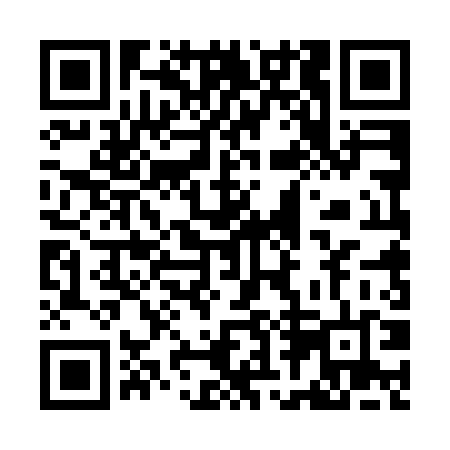 Prayer times for Apfelstetten, GermanyWed 1 May 2024 - Fri 31 May 2024High Latitude Method: Angle Based RulePrayer Calculation Method: Muslim World LeagueAsar Calculation Method: ShafiPrayer times provided by https://www.salahtimes.comDateDayFajrSunriseDhuhrAsrMaghribIsha1Wed3:516:021:195:198:3710:392Thu3:486:011:195:208:3810:413Fri3:465:591:195:208:4010:444Sat3:435:571:195:218:4110:465Sun3:405:561:195:218:4210:496Mon3:375:541:195:228:4410:517Tue3:355:531:195:228:4510:548Wed3:325:511:195:238:4710:569Thu3:295:501:185:238:4810:5910Fri3:265:481:185:248:4911:0111Sat3:235:471:185:248:5111:0412Sun3:215:451:185:258:5211:0613Mon3:185:441:185:258:5311:0914Tue3:155:431:185:268:5511:1115Wed3:125:421:185:268:5611:1416Thu3:105:401:185:278:5711:1617Fri3:075:391:185:278:5911:1918Sat3:045:381:195:289:0011:2119Sun3:025:371:195:289:0111:2420Mon3:025:361:195:299:0211:2721Tue3:015:341:195:299:0411:2822Wed3:015:331:195:309:0511:2923Thu3:005:321:195:309:0611:2924Fri3:005:311:195:309:0711:3025Sat3:005:301:195:319:0811:3026Sun2:595:301:195:319:0911:3127Mon2:595:291:195:329:1011:3228Tue2:595:281:195:329:1111:3229Wed2:595:271:205:339:1211:3330Thu2:585:261:205:339:1311:3331Fri2:585:261:205:339:1411:34